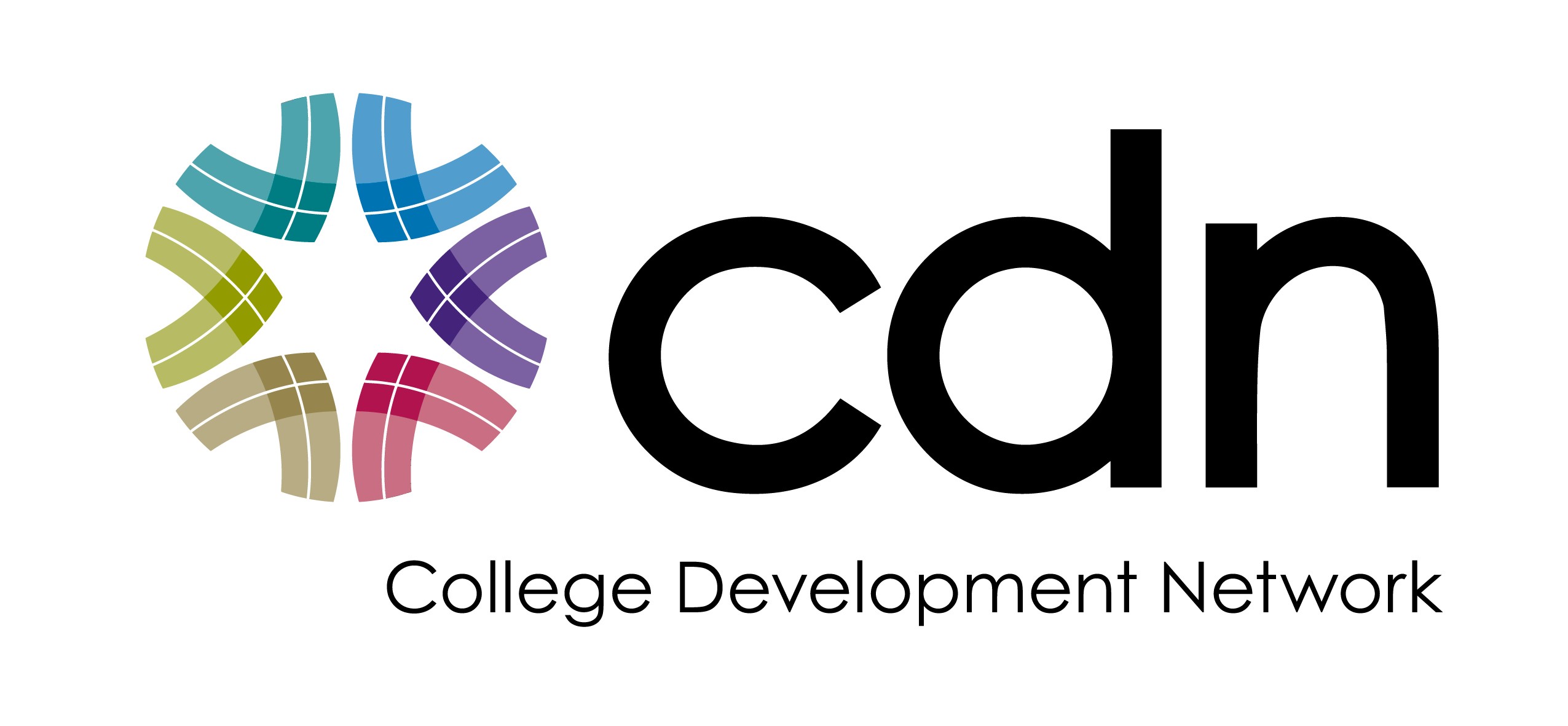 Records Retention and Disposal Policy This policy sets out the retention and disposal arrangements for records held by the College Development Network (CDN). The table below identifies the business areas for which CDN maintain official records.  The official records within each business area are shown with a retention period. It should be noted that the Policy applies only to CDN’s official records.  CDN staff may create many documents in the course of their work and only a proportion of these are designated as official records.  Staff must maintain good practice in the management of their working papers and must exercise discipline in the maintenance of good records.  All CDN staff are responsible for working with colleagues to ensure that the official records are maintained and that CDN working papers are responsibly managed. If you are unsure as to what your responsibilities are, please contact the Corporate Services Manager. Responsibility Department Records Held Retention Period Corporate Services Manager FCS Staff Personnel Records Minimum 6 years from the end of employment. To the extent personal data is held, it should not be retained for longer than necessary for the lawful purposes for which such data was processed. Former Staff Details 6 years from the end of employment Staff Training Minimum 6 years from the end of employment. To the extent personal data is held, it should not be retained for longer than necessary for the lawful purposes for which such data was processed. Recruitment Documents for Unsuccessful Applicants 1 year after notifying unsuccessful candidate or longer if there is a communicated policy to keep candidates CV’s for future reference. Individuals should have the right to their details being retained. Equal Opportunity Monitoring Form for Recruitment Purposes 1 year Pensions and Retirement Records (notifiable events and decisions allowing retirement due to incapacity, pension accounts and related records) For the life of the scheme or 12 years after winding up. Employee Handbook Retain whilst in use and for two years from the date it is superseded. HR Policies Retain whilst in use and for two years from the date it is superseded. Disciplinary and Grievance Records Minimum 6 years from the end of employment. To the extent personal data is held, it should not be Responsibility Department Records Held Retention Period retained for longer than necessary for the lawful purposes for which such data was processed. Summary Health and Safety Reports for the Board Permanently Health and Safety Records incl. quarterly inspection reports and training documentation Permanently Accident Book and Accident Information Minimum 3 years after the date of the last entry. To the extent personal data is held, it should not be retained for longer than necessary for the lawful purposes for which such data was processed. Fire Occurrence Records Permanently Risk Assessment Reports e.g. pregnancy, manual handling etc Permanently Job Evaluations 6 years Organisation Chart – current Retain until superseded Staff Appraisals Minimum 6 years from the end of employment. To the extent personal data is held, it should not be retained for longer than necessary for the lawful purposes for which such data was processed. Responsibility Department Records Held Retention Period Finance Director/Officer Finance Bank Statements Minimum 6 years form the end of the financial year to which it relates. Annual Report and Accounts Permanent Management Accounts and Associated Information Minimum 6 years Budgets - Final Budgets -  Workings Permanent 3 years Income Tax and NI Returns, Including Correspondence with Tax Office Minimum 6 years from the end of the financial year to which the records relate. VAT Records Minimum 6 years from the end of the financial year to which the records relate. Travel/Staff Expenses Minimum 6 years from the end of the financial year to which the records relate. Time Sheets Minimum 6 years Purchase Orders Minimum 6 years from the date of the Purchase Order Invoices/Credit Notes – Purchase and Sales Minimum 6 years from the end of the financial year to which the records relate General Financial Correspondence Minimum 6 years depending on what information is included in the correspondence. If the correspondence relates to a project or specific contract they should be retained for the period of the length of the contract or project plus a minimum of 6 years. To the extent personal data is held, it should not be retained for longer than necessary for the lawful purposes for which such data was processed. Payroll Reports & BACS Printouts Minimum 6 years from the end of the financial year to which the records relate Responsibility Department Records Held Retention Period Year End Audit Files Minimum 6 years from the end of the financial year to which the records relate Internal and External Audit Reports 2 years Financial Procedures Manual Retain until superseded plus 3 years ESF Projects Original Documents about the Development Partnership Subject to funder specification, but at least 6 years after the last payment has been received from the funder. Financial Information Subject to funder specification, but at least 6 years after the last payment has been received from the funder. Head of Marketing and Development Marketing & Business Development General Publications Permanent Archive. To the extent personal data is held, it should not be retained for longer than necessary for the lawful purposes for which such data was processed. Tender Documents – invited and submitted 3 years Quick Newsletter 3 years Staff Profiles on website Updated as required to reflect current staffing. To the extent personal data is held, it should not be retained for longer than necessary for the lawful purposes for which such data was processed. Conferencing /Administration Minutes of Meetings –Internal/External 2 years Responsibility Department Records Held Retention Period Conference Information and Feedback 2 years. To the extent personal data is held, it should not be retained for longer than necessary for the lawful purposes for which such data was processed. Central Contacts Database 5 years. To the extent personal data is held, it should not be retained for longer than necessary for the lawful purposes for which such data was processed. Contracts with External Suppliers Lifetime of the Contract plus six years. PA Executive and Board Support Executive Strategic Plan Permanent Key Performance Indicators 5 years Operational plans 5 years Board of Management Membership Details Permanent Board Member Details Permanent Board, Committee and AGM Papers 10 years from the date of the meeting Staff Forum Papers 3 years from the date of the meeting Statutory Returns Permanent Memorandum and Articles of Association Permanent SFC Correspondence Minimum 6 years Corporate Services Manager Facilities Insurance Policy Files Minimum 6 years after termination Lease Permanent Licence to occupy/Service Level Agreements Permanent Contracts with External Suppliers Lifetime of the Contract plus six years. Responsibility Department Records Held Retention Period Correspondence with Landlord 3 years. To the extent personal data is held, it should not be retained for longer than necessary for the lawful purposes for which such data was processed. Planning Applications and Consents 6 years Resource Committee Documentation 3 years Corporate Services Manager IT Technical Specifications Lifetime of machines Disaster Recovery – current Retain and for 1 year from the date it is superseded. Operating Logs Lifetime of machines CDN Heads Project Files 6 years after completion of project College Workshops Activity and Review Sheets 2 years. Responsibility Department Records Held Retention Period Head of Professional DevelopmentQualityCMI centre records3 years. To the extent personal data is held, it should not be retained for longer than necessary for the lawful purposes for which such data was processed.CMI assessment materials3 years. To the extent personal data is held, it should not be retained for longer than necessary for the lawful purposes for which such data was processed.CMI learner/candidates workRetain for 6 months after the date that CMI has completed satisfactory moderation/verification. To the extent personal data is held, it should not be retained for longer than necessary for the lawful purposes for which such data was processed.CMI learner/candidates work subject to internal appealRetain for 6 months after the date of the final appeal decision.SQA candidate assessment materials1 calendar year following completion of the qualification. To the extent personal data is held, it should not be retained for longer than necessary for the lawful purposes for which such data was processed.SQA assessment materials subject to internal appealAssessment and internal verification records retained until the appeal is resolved. SQA assessment materials subject to a malpractice investigationAssessment and internal verification records retained for three years. SQA assessment materials subject to an appeal to SQA against a malpractice decision or investigation involving a criminal prosecution or civil claim Assessment and internal verification records retained for six years after the case and any appeal has been heard. 